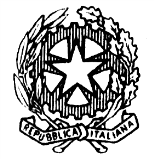 TRIBUNALE DI NOCERA INFERIOREUDIENZA DEL 28.04.2022 ore 09.00 e ss.Giudice: Dott. Federico NOSCHESE ORDINE DI CHIAMATA DEI PROCESSII° Fascia ore 09:00 – 09:45 N. 2022/3 SIGE-Rinvio (RGT n. 2683/12) – RGNR n. 6115/12-RinvioRGT n. 1507-21 – RGNR n. 894-21-Rinvio (RGT n. 352-21) – RGNR n. 5928-19-Rinvio (RGT n. 1528-20) – RGNR n. 7563-14-Rinvio (RGT n. 1188-21) – RGNR n. 9243-15-Rinvio (RGT n. 1238-21) – RGNR n. 4643-20-Rinvio (RGT n. 339-20) – RGNR n. 2023-19-Rinvio(RGT n. 532-17) – RGRN n. 1143-15 (N. 2021/153) SIGE (RGT n. 2604-17) – RGNR n. 4739-16 (RGT n. 1136-20) – RGNR n. 4043-14 (RGT n. 491-20) – RGNR n. 3503-19 (RGT n. 270-21) – RGNR n. 6733-17 (RGT n. 373-21) – RGNR n. 1076-19 RG Reclami art. 410 bis c.p.p. n. 27/21II° Fascia ore 09:45 – 11:00 (RGT n. 1579-17) – RGNR n. 7783-15 (RGT n. 378-21) – RGNR n. 5983-19 (RGT n. 2654-19) – RGNR n. 669-19 (RGT n. 1341-20) – RGNR n. 3970-19 (RGT n. 1531-20) – RGNR n. 1943-13 (RGT n. 2571-19) – RGNR n. 5051-18  (RGT n. 130-20) – RGNR n. 2123-18 (RGT n. 713-17) – RGNR n. 2293-15 (RGT n. 398/21) – RGNR n. 3-15 (RGT n 2130/14) – RGNR n. 7703-13 (RGT n. 247-20) – RGNR n. 1130-17 (RGT n. 1317/18) – RGNR n. 2243-16 (RGT n. 1602-20) – RGNR n. 5172-19III° Fascia ore 11:00 – 12:30 (RGT n. 1801-19) – RGNR n. 4227-17 (RGT n 1818-19) – RGNR n. 3243-17 (RGT n 1843-19) – RGNR n. 5383-18 (RGT n. 2919-19) – RGNR n. 1152-16 (RGT n. 941-17) – RGNR n. 4155-15 (RGT n 2241-17) – RGNR n. 7630-15 (RGT n. 314-21) – RGNR n. 5578/20IV° Fascia ore 12:30 – 14:30 (RGT n. 1380-20) – RGNR n. 1082-2020 (RGT n. 1585-20) – RGNR n. 5063-19 (RGT n 1833-19) – RGNR n. 5763-18 (RGT n. 1578-17 – RGNR n. 5693 -15) (RGT n. 2405-18) – RGRN n. 5485 -17 (RGT n. 3096-19) – RGNR n. 1763-16 (RGT n. 1595-20) – RGNR n. 1113-19  (RGT n. 702-21) – RGNR n. 318-19V° Fascia ore 14:30  – 15:30 e ss. (RGT. n. 1657/18) – RGNR n. 2613-12  (RGT n. 1577-18) – RGNR n. 93-17 (RGT n. 1995-20) – RGNR n. 5183-16 (RGT n. 182-20) – RGNR n. 5589-18 ore 15:30